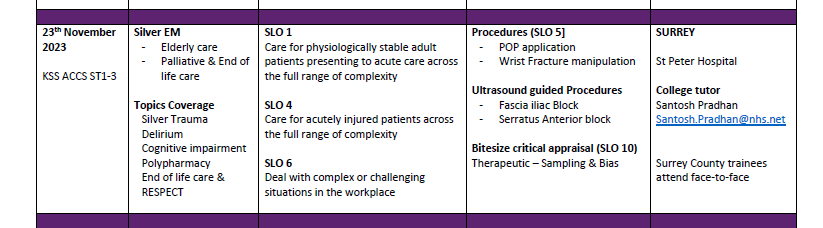 23 Nov 2023 ACCS RTD St Peters Hospital PGEC Blue room8:30-9:00Coffee and registration9:00-10:00Cognitive impairment- Delirium, Comprehensive geriatric assessmentEmma Wilkinson Consultant Elderly care, ASPH 10:00-10:30Polypharmacy in Elderly ED visit NKetia/ Aby,  Pharmacist GSM10:30-10:45Coffee break10:45-11:30Silver Trauma pathway/guidelinesElderly “minor trauma series”Santosh Pradhan EM consultant11:30-12:45Silver Trauma pathway/guidelinesElderly “minor trauma series”Catherine Macfarlane EM ST312:45-13:30Lunch13:30-14:30POP applicationDean Funk & team, Clinical Practice Educator14:30-15:30EoL Palliative care RESPECTJoseph Hawkins Consultant in Palliative Medicine15:30-1600trainee discussion + feedback